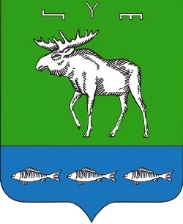               7АРАР		    	                                            ПОСТАНОВЛЕНИЕ          13 март 2020 йыл                         	№ 7                                     13 марта  2020 годО проведении противопаводковых мероприятий на территории сельского поселения Покровский сельсовет на 2020 г.
       В целях обеспечения устойчивой работы объектов экономики, жизнеобеспечения и социальной среды в периоды сезонных половодий и паводков и обеспечения сохранности жизни и здоровья населения на территории сельского поселения Покровский сельсовет в 2020 году,    
                                  ПОСТАНОВЛЯЕТ:
1.     Утвердить состав рабочей группы по обеспечению противопаводковых мероприятий на территории сельского поселения Покровский сельсовет на 2020 г.

2.   Возложить на рабочую группу  контроль за ситуацией и координацию противопаводковых  мероприятий на территории сельского поселения Покровский сельсовет на назначенных участках.

3.   Рекомендовать  с РЭС, «Газсервис»,  ДРСУ АО Башкиравтодор  обеспечить  бесперебойное энергоснабжение, газоснабжение и готовность дорог в исправном состоянии в весенний паводковый период.

4. Рекомендовать ведущему менеджеру ГУСП МТС Центральная                                                          Рахматуллину Т.К., заведующим ферм  д. Покровка,  д.Татарский Сухой Изяк Юсупову З.З.
    4.1.Организовать проверку объектов производства на предмет безаварийной  работы в весенний паводковый период. 
     4.2. Провести разъяснительную работу среди работников о мерах безопасности в весенний паводковый период.
     4.3. Закрепить технику в д. Покровка, в д.Т. Сухой Изяк на случай необходимости для работ по пропуску воды.5. Рекомендовать директору МБОУ средней общеобразовательной школы                  д. Покровка Нигматуллину Ф.Я..        5.1.Организовать проведение  занятий с учащимися по правилам  безопасности в период  весеннего половодья и паводков.
        5.2. Провести разъяснительную работу среди работников, родителей о мерах безопасности в весенний паводковый период.
6. Рекомендовать директору  СДК д. Татарский Сухой Изяк                          Закузниковой А.А. ,  директору  СДК д. Покровка  Зотовой О.В., заведующей библиотекой Юсуповой Н.Ф. активизировать разъяснительную работу с молодежью по правилам безопасности в период   весенних половодий и паводков.
7.Рекомендовать депутатам местного Совета вести разъяснительную работу  о мерах безопасности в весенний паводковый период среди населения своего округа, обеспечить взаимосвязь с одинокими престарелыми и инвалидами своего округа.8. Утвердить список  дежурных из числа рабочей группы на случай чрезвычайной ситуации по населенным пунктам в период весенних половодий и паводков. (Приложение№ 1)8.1. Дежурным держать под контролем вверенные территории.
9. Рекомендовать населению сельского поселения Покровский сельсовет - воздержаться от посещения водоемов и рек;- соблюдать меры осторожности во время схода паводковых вод возле водостоков, мостовых переходов;- при обнаружении  возникновения чрезвычайных ситуации срочно сообщить по телефонам: 2-47-14  - АСП Покровский сельсовет; 2-26-01  - АМР-Нурлыгаянов И.И. председатель противопаводковой комиссии МР Федоровский район;2-20-25 - Насырова А.Р.- ответственный член комиссии МР Федоровский район по СП Покровский сельсовет;
 членам рабочей группы по своему населенному пункту.         Глава сельского поселения                                    Г.С.Юсупова
                                                                                                    Приложение №1 

                                                           Рабочая группа
по обеспечению  противопаводковых мероприятий на территории сельского поселения Покровский сельсовет на 2017 г.
   БАШ?ОРТОСТАН      РЕСПУБЛИКА№ЫФЕДОРОВКА РАЙОНЫМУНИЦИПАЛЬ РАЙОНХА?ИМИӘТЕ ПОКРОВКА АУЫЛСОВЕТЫАУЫЛ БИЛ»М»№Е ХА?ИМИӘТЕАДМИНИСТРАЦИЯ СЕЛЬСКОГО ПОСЕЛЕНИЯ ПОКРОВСКИЙ СЕЛЬСОВЕТМУНИЦИПАЛЬНОГО РАЙОНАФЕДОРОВСКИЙ РАЙОН РЕСПУБЛИКИ БАШКОРТОСТАН№п/пФИОДолжность в группеПодконтрольная территорияПримечания12341Юсупова Г.С., глава СП Покровский сельсоветпредседатель рабочей группыАдминистрация СП2Юсупова Н.К. управ делами  АСП Покровский сельсоветзаместитель председателя рабочей группыд. Старониколаевкад.Новониколаевка3Тарасов В.А.- Староста д. ПокровкаЧлен рабочей группыд. Покровка4Абзалилов  И.А – депутат местного Совета Федоровский районЧлен рабочей группыд. Татарский Сухой Изяк,                      д. Русский Сухой Изяк5Иванова С.А..- депутат местного СоветаЧлен рабочей группыд. Ильиновка6Кочетовский В.В. Член рабочей группыд. Гороховка7Нигматуллин Ф.Я.- директор МБОУ СОШ д. ПокровкаЧлен рабочей группыМБОУ СОШ д. Покровка, ООШ. д. Т.Сухой Изяк